             WATAUGA COUNTY EXTENSION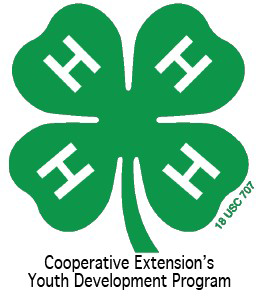                          2015 Plant Order FormStrawberry Plants:  $6.50 per bundle of 25Variety:	Quantity	Cost per plant/bundle:	Total:Earliglow	________	_________             	________Ogallala	________	_________	________Blueberry Plants:  $5.00 each (Two varieties are needed for cross pollination.)Bluecrop	________	________	________Blueray	________	________	________Container Blueberry 1 gallon $8.00 eachDuke	________	________	________Jersey	________	________	________Raspberry Plants: $4.50 eachBristol (Black)	________	________	________Latham (Red)			    ________	                            ________	        ________	Blackberry Plants:  $6.00 eachArapaho (Thornless)	________	________	________Navaho (Thornless)	________	________	________Asparagus (Jers. Knight) $20.00  ________			    ________            ________	Apple Trees      $20.00 eachGala	________		________Carolina Red June                       ________		________Striped June (Bevins Favorite)	________		________Virginia Beauty         	________		________Ben Davis	________		________Black Ben Davis (Gano)	________		________Fallawater	________		________Notley P or Jimbo	________		________Roxbury Russet (rusty coat)	________		________Early Transparent (Yel. June)	    ________	                                                        ________			TOTAL $_________NAME:____________________________________________PHONE:___________________                     ADDRESS:___________________________________________________________________		   EMAIL ADDRESS:__________________________________________________________________	Watauga County Extension Fruit Plant SaleWatauga County Extension is selling plants to support youth and other programs. Make checks payable to Watauga County 4-H. Mail order form and check to:  NC Cooperative Extension, 971 W. King St., Boone, NC  28607.  (Or hand deliver to our office, Monday - Friday, 8:00 a.m. - 5:00 p.m.  If you are paying with cash, please bring correct change.)  Call 264-3061 for more information.Return no later than Monday, March 23, 2015 with full payment!!Order early.  Supplies are limited!Orders should be picked up at Watauga County Cooperative Extension, 252 Poplar Grove Rd., Boone, on Friday, April 17, 12:00 pm – 6:00 pm and Saturday, April 18, 9:30 am – 12:30.   Please double-check your order as soon as possible in case corrections need to be made.All plants are bare root, and need to be kept moist until planting. All plants prefer full sun and moist, well-drained soil.  Instructions for planting and care are available with the plants.  **Watauga County 4-H reserves the right to substitute suitable varieties in the event of short supply or if the variety requested was not available.  Plants are not guaranteed beyond date of distribution.  More information, along with planting instructions, can be found at http://www.ces.ncsu.edu/depts/hort/hil/To learn more about Watauga County Cooperative Extension, visit www.watauga.ces.ncsu.edu.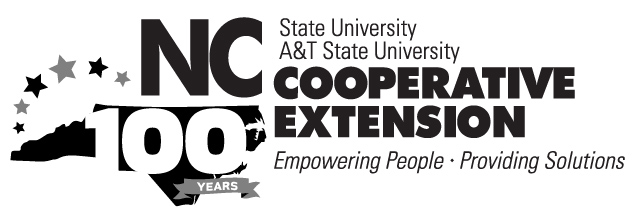 VarietySeason	seasonDescriptionEarliglowJune bearingEarly prolific bearing, medium size, uniform shape, deep red, very sweet. Plants resist Red Stele Rot, Verticillium Wilt, leaf scorch and leaf spot. Self-pollinating.  Good for fresh or freezing.OgallaEverbearingExtremely hardy,  Medium-sized fruit is dark red and somewhat soft but highly flavored. Good for freezing. Plants are hardy, vigorous, and productive. Resistant to leaf spot and tolerant of drought. VarietySeasonDescriptionBlue CropMid JulyFull sized vigorous upright shrub, high yields, large berries,  with high sugar content.  Needs proper pruning to prevent overproducingBlue RayMid JulyFull sized spreading growth habit, high yielding, large, firm berries with tight clusters and excellent flavor good all purpose berryJerseyLate JulyFull sized very vigorous upright habit, adaptable to varied soils, high yielding, small sweet, crack resistant berries, DukeEarly RipeningOpen erect habit, Later blooming preventing late frost damage, large uniform berries with mild flavor that maintain flavor well in storageVarietySeasonDescriptionBristol (Black)Midseason Vigorous plant, new canes initiate from the crown of the plant, medium sized fruit with excellent flavor, use as fresh fruit or for processing.  Tolerant of Powdery mildew but susceptible to AnthracnoseLatham (red)MidseasonModerately vigorous, new canes initiate from roots so will spread further, long bearing season, best known for it’s root rot resistance but can be susceptible to mosaic viruses. Small fruit best for fresh eating or freezingVarietySeasonDescriptionArapahoearlyMedium sized fruit with smaller seeds than some varieties, not as sweet as Navaho.  Erect habit for a thornless variety, moderately vigorous, some resistance to orange rust.NavaholateSmall sweet fruit, stores well, very vigorous semi-trailing habit, new growth benefits from pruning during seasonAppleSeasonUsesEarly transparent (a.k.a. Yellow June)Late June or July depending on locationEarlier ripening time than Early Harvest. Fruit medium-sized, roundish, with thin pale yellow or greenish-yellow skin that is covered with green and brown dots or lenticels. The tender yellowish-white flesh is juicy with a subacid flavor..Striped June (Bevns Favorite)Late June/JulyA very old variety originating in England, small to medium size with an oblong to slightly conical shape. The skin is yellow with dark red striping concentrated most at the stem end.  Crisp, white flesh is tender, juicy, and quite flavorful for an early season appleCarolina Red JuneLate June/JulyOriginated in the early 1800’s in Tennessee.  Valued for its early ripening qualities.  High quality flavor making it a first choice for fresh eating and pie making. Very productive and occasionally blooming twice in the same season, producing a second, smaller crop of apples in the fall. Fruit is small to medium with smooth, dark red skin and oblong or conical in appearance. The tender, fine-grained flesh is white and sometimes stained with red when eating, only a fair keeper.Virginia BeautyOctoberOriginated in Virginia in 1820.   An excellent eating and dessert apple. The tree is known for producing wide branching angles, a trait that aids in producing proper tree structure.  Fruit is medium to large with a glossy red or purplish color, the shoulder with a brownish green russet.  Flesh is greenish-yellow, fine grained, tender, juicy, sweet, and mildly subacid.  Stores well.Ben DavisSept/OctOriginated in the South in the 1800’s and was quite an important commercial variety praised for its durability during shipping, its rapid growth and excellent keeping qualities.  Known to apple growers in the 19th Century as a “mortgage lifter” for its reliability in fruit production and ability to hang firmly on the tree late into the season.  Medium size with waxy, bright yellow skin mottled with dark and bright red blushing. Ripens in October and improves in flavor while in storage.Black Ben Davis (Gano)Late Sept./ Oct.A very old apple that was a very popular apple in the Blue Ridge Mountains of Virginia in the late 19th and early 20th centuries. The light yellow skin is flushed and striped with light red, which turns to purplish red when fully ripe. The yellow-tinged whitish flesh is firm, crisp and juicy with a rich, tangy flavor, stores very well.FallawaterLate Sept-mid Oct.Originating in Bucks Co., Pennsylvania before 1842, grows well only at altitudes above 1,500 feet. Mountain-grown fruits ripen later in the season and keep longer in cold storage. Its sweet, mild flavor and attractive large size make this a good market variety. Fruit large to very large with dull green skin shaded with red and bronze. Flesh is greenish white, tender, coarse and juicy, is a good keeper. Niotley P or (Jimbo)OctoberA very large fall apple originating in North Carolina.  It is a fine processing apple as it holds its shape well when canned. It has a very tart but pleasant flavor Roxbury Russet (rusty coat)Sept/OctOld Southern apple with heavy russet on the outer skin was typically called “Rusty Coat.”. Small to medium in size with dark greenish-yellow skin and indistinct red striping overlaid with a heavy, coarse russet coat. Flesh is crisp, tender and somewhat dry with a pleasant, sweet nutty flavor.